National SWE Membership DirectionsThe dues to become a National SWE Member is either $20 for one year OR $50 for a five year membership. And, registering is simple! Just click on this link and follow the steps! Contact baylorswe@gmail.com if you have any questions or concerns!Click 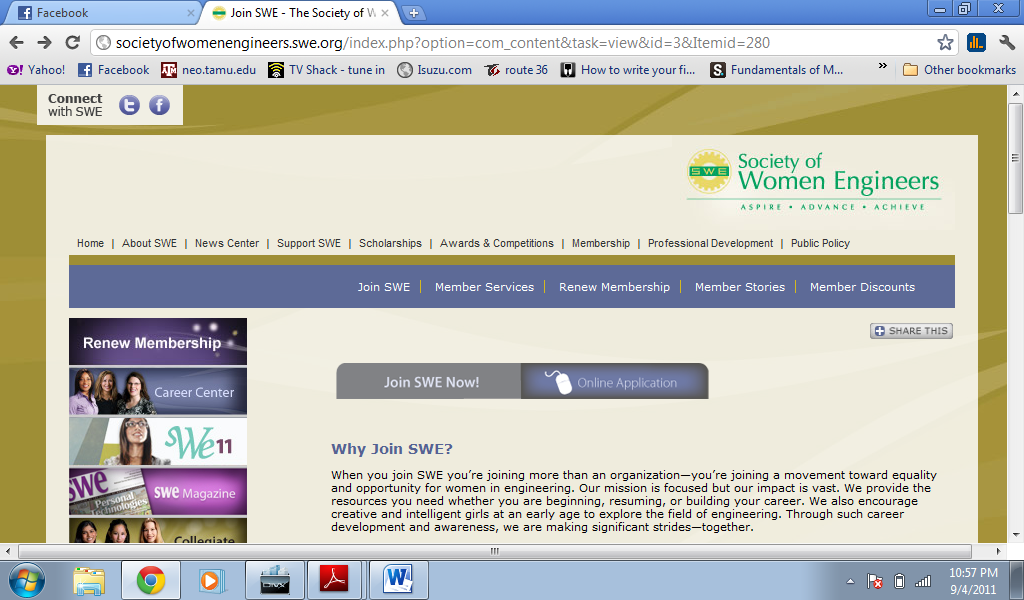 Click 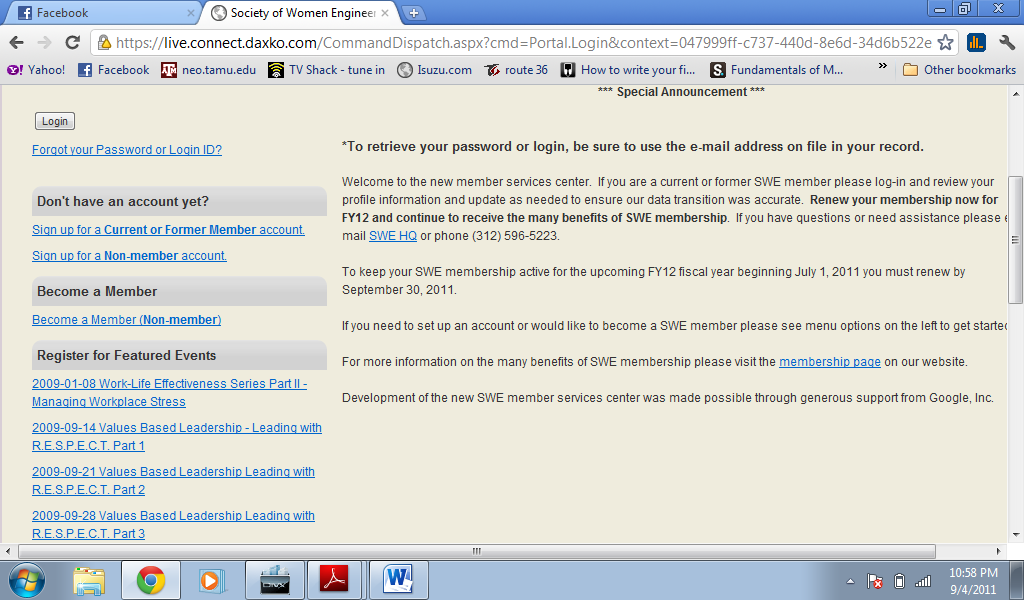 Fill out personal information; make sure to pick “Baylor University” 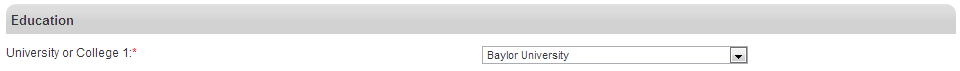 Click 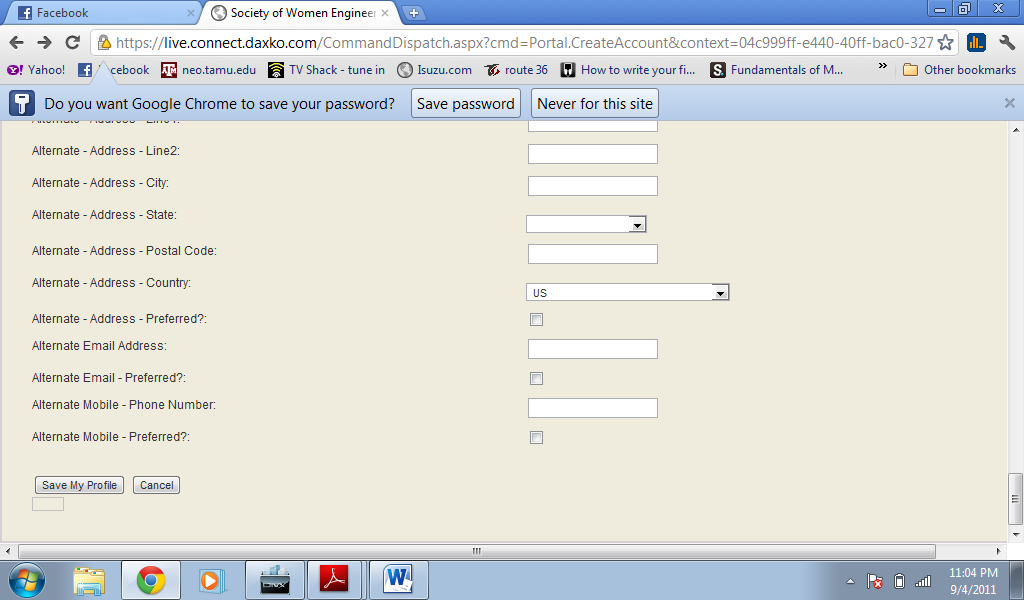 Choose “New Collegiate Membership in SWE” if you only want one year’s membership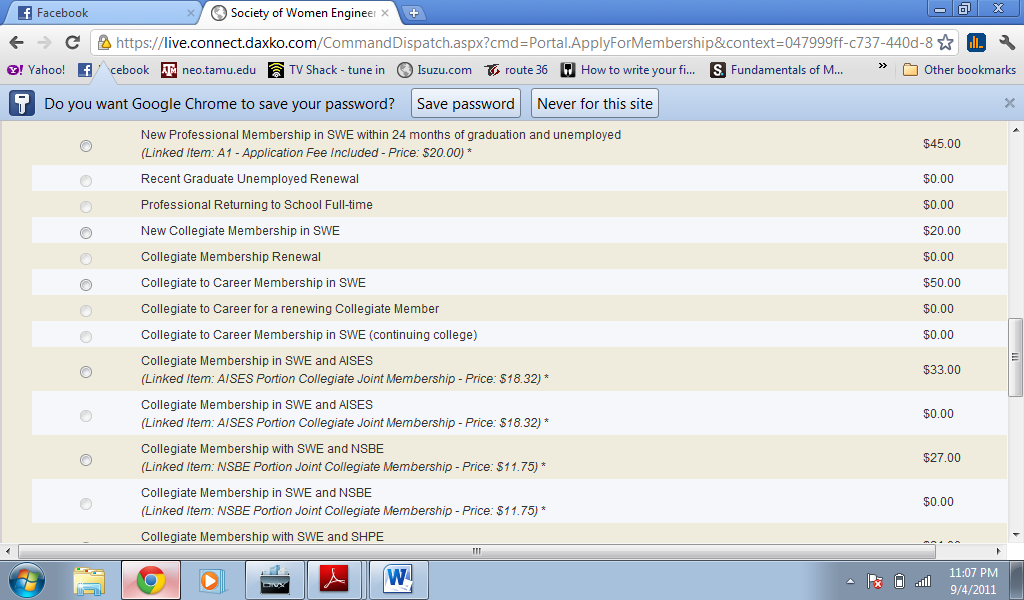 ORChoose “Collegiate to Career Membership in SWE” which covers all of college + grad school + first year as a professional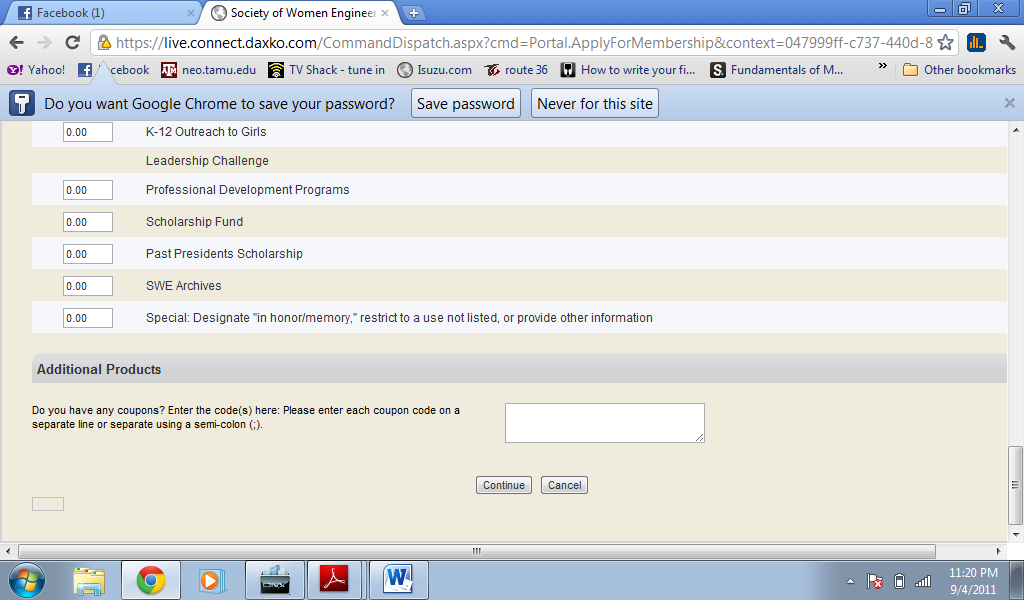 ClickPick “C078- Baylor University” and check to be included in the membership directory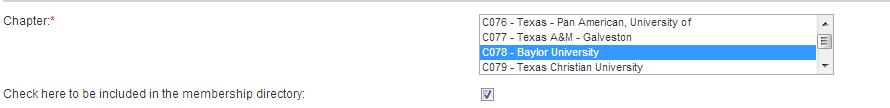 ClickMake payment Now you are officially a National SWE Member! Congrats! Thank you for registering and remember to stay active in your local collegiate section (Baylor SWE).